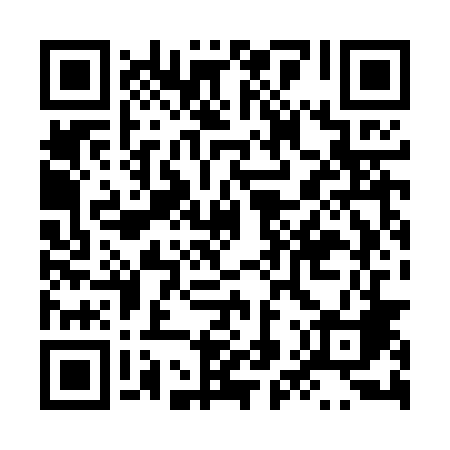 Ramadan times for Bobrowo, PolandMon 11 Mar 2024 - Wed 10 Apr 2024High Latitude Method: Angle Based RulePrayer Calculation Method: Muslim World LeagueAsar Calculation Method: HanafiPrayer times provided by https://www.salahtimes.comDateDayFajrSuhurSunriseDhuhrAsrIftarMaghribIsha11Mon3:593:595:5811:443:335:325:327:2412Tue3:563:565:5611:443:345:335:337:2613Wed3:543:545:5411:443:365:355:357:2814Thu3:513:515:5111:443:375:375:377:3015Fri3:483:485:4911:433:395:395:397:3216Sat3:453:455:4611:433:405:415:417:3517Sun3:433:435:4411:433:425:435:437:3718Mon3:403:405:4111:423:445:455:457:3919Tue3:373:375:3911:423:455:475:477:4120Wed3:343:345:3611:423:475:495:497:4321Thu3:313:315:3411:423:485:515:517:4622Fri3:283:285:3111:413:505:535:537:4823Sat3:253:255:2911:413:515:545:547:5024Sun3:223:225:2611:413:535:565:567:5325Mon3:193:195:2411:403:545:585:587:5526Tue3:163:165:2111:403:566:006:007:5727Wed3:133:135:1911:403:576:026:028:0028Thu3:103:105:1611:393:586:046:048:0229Fri3:073:075:1411:394:006:066:068:0530Sat3:043:045:1111:394:016:086:088:0731Sun4:014:016:0912:395:037:107:109:101Mon3:583:586:0612:385:047:117:119:122Tue3:543:546:0412:385:057:137:139:153Wed3:513:516:0112:385:077:157:159:174Thu3:483:485:5912:375:087:177:179:205Fri3:453:455:5612:375:107:197:199:236Sat3:413:415:5412:375:117:217:219:257Sun3:383:385:5112:375:127:237:239:288Mon3:343:345:4912:365:147:257:259:319Tue3:313:315:4712:365:157:277:279:3310Wed3:273:275:4412:365:167:287:289:36